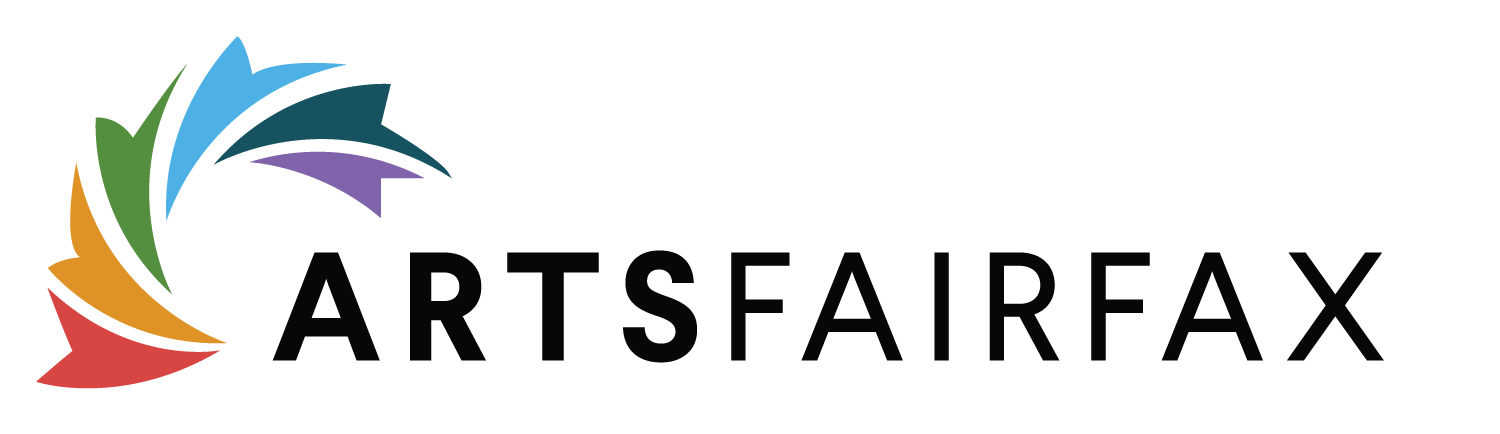 FY25 Operating Support Grant Application for Medium and Large Organizations Word Document Version – List of QuestionsTHIS IS NOT THE OFFICIAL APPLICATION. TO SUBMIT AN APPLICATION FOR THIS GRANT VISIT http://artsfairfax.submittable.com/submit * Denotes a required question.APPLICANT INFORMATIONOrganization Name *Has your organization applied for grant(s) from ArtsFairfax in the past? *1. ORGANIZATIONAL PROFILEHistory, Mission, RelevanceCriteria: a) Does the applicant provide clear, specific, and thorough evidence of vision, mission, goals, and evolution over time?b) Does the applicant use demographic data to describe their service area, leadership, audience/participants as well as how the community informs their identity, mission, and programs?Upload Organization Profile*Upload 1 file:PDF of ArtsFairfax Organization Profile for Grant ApplicantsBegin form at the ArtsFairfax Online Application Portal or click here. Once complete, locate the form on your account submissions page. Download your Organization Profile submission. Annual Number of PerformancesIf applicable, please enter a number, ex. 100 based upon your most recently completed fiscal year.Annual Number of ExhibitionsIf applicable, please enter a number, ex. 100 based on the most recently completed fiscal year. Total Number of Annual Events*Include all performances, exhibitions, rehearsals, classes, workshops, etc. based upon your most recently completed fiscal year. Organization's Total Audience*Include audience and participants in all annual events based upon your most recently completed fiscal year. 2. PROGRAMS AND SERVICESAbility to create quality, mission-driven work that engages and inspires its community including aesthetic attributes of risk-taking, resourcefulness, sensory experiences, sustained resonance, impact, and valueCriteria: a) Do the programs and services effectively fulfill the applicant’s mission and goals?b) Does the applicant offer public arts activities that reflect the diversity of the population of Fairfax County?c) Are the applicant’s efforts to understand Fairfax County’s diversity and respond to the community it serves evident? Does explanation clearly and thoroughly illustrate the creative process, which includes creative roles, responsibilities, and authentic constituent collaboration, where constituents are essential in the artistic decision-making process?d) Is the organizational success story clear and does it explain why it is considered successful in terms of aesthetic attributes, evaluation, and outcomes?e) Do the programs demonstrate support for and stimulation of artistic growth and excellence?f) Do the programs offer the public greater access to underrepresented artists and art forms?g) Does the applicant demonstrate artistic excellence as shown by the qualifications, background, and experience of the artists?h) Are there clear examples of positive critical response to the organization’s performances, exhibits, and other artistic work?2a. Describe your programs and activities that will occur during FY25 (July 1, 2024 through June 30, 2025) and their connection to your organization’s mission, values, and goals. What distinctive cultural roles do your programs and services play in Fairfax County and/or its communities? *Explain the connection of activities in the table to the organization's mission, goals, and values. Explain the public value (importance and relevance) of the activities to constituents and County residents. What arts activities, programs and services will be supported by this funding? Describe the sensory experience created for the audience(s)?Suggested word count: 300 - 5002b. How do programs and activities reflect the needs and interest of the community served including non-dominant norms, values, narratives, standards, or aesthetics?*How are artists, as well as constituents of your geographic area of service, involved in the programmatic development and evaluation of the resulting artistic or programmatic activities?How do programs and services demonstrate cultural integrity, communal meaning, risk-taking, resourcefulness, sensory experiences, sustained resonance, impact, and value?Suggested word count: 100 - 2002c. Please give one recent example of an organizational success and explain why it is considered successful. *How has the organization evolved or changed through this example and how was it determined to be successful?Suggested word count: 100 - 2002d. Describe your internal efforts to improve program quality.*Suggested word count: 100 – 2002e. Program and Activities Table InstructionsGroup programs and activities by categories--including performances, exhibitions, events, workshops, and classes--with the corresponding number of occurrences in the table.For offerings outside Fairfax County, enter the location under Magisterial District.For virtual/online programs and events, enter "online" under the venue zip code and enter your organization's Magisterial District.View an Excel copy of the Programs and Activities Table.Program and Activities Table*Complete table in online application2f. List and Describe Work Samples and Supplementary Materials. *List and describe each Work Sample and Supplementary Material. List each sample on a separate line. Include links to videos and time stamps as needed.Include the title of work and date of completion, as well as a brief description of the work and applicant’s role in the development and execution of the work.Samples may be uploaded to this application OR hosted publicly online. Links to work samples may be included in the answer box. Please ensure links are live and samples can be viewed without an email, account, or subscription. Specify start and end times for viewing and listening for longer videos (panelists will view a maximum of five minutes total).Upload Work Samples*
Upload 3 files: Submit three recent examples of original work not to exceed a total of five minutes in a multimedia format including performances, lectures, lesson plans, exhibitions, and publications. The samples should reflect the best quality work of the organization and technical quality, i.e. sound and video presentation.Samples may be excerpts or complete works. Work produced in the last two years is preferable.Samples may be uploaded to this application or hosted publicly online. Links to video work examples may be included in the cover sheet, each in a different line. Please ensure links are live and samples can be viewed without an email, account, or subscription. Include the applicant’s name, title of work and date of completion, as well as a brief description of the work and applicant’s role in the development and execution of the work. Specify start and end times for viewing and listening for longer videos (panelists will view a maximum of five minutes).Name the file Work-Sample-01_Organization NameUpload Supplementary Materials*
Upload 1-3 files: Submit one to three Supplementary Materials that describe recent activities (within the last two years). Supplementary materials could include, but are not limited to programs, brochures, catalogs, posters, newsletters, other promotional materials, newspaper reviews, articles, testimonials, letters of support, or awards. The samples should support and illustrate how your programs and services engage diverse County residents, organizational effectiveness in terms of planning and evaluation, and critical response to performances/exhibitions/activities. Multimedia is limited to five minutes total. For longer videos and recordings specify start and end times.Name the file SM-01_Organization Name_01List supplementary materials on the cover sheet with a brief description.3. COMMUNITY ENGAGEMENTAn organization's ability to meaningfully engage with its community to achieve its mission.Criteria: a) Is the applicant building support for the organization's mission and activities by connecting with stakeholders (arts collaborators, participants/audiences, funders, and/or non-arts partners)? b) Is there evidence of effort to improve and evaluate program quality involving staff, board, artistic personnel, and diverse constituents?c) Is access to the arts for all residents of Fairfax County, especially underserved populations (youth, the elderly, the disabled, minorities, ethnic communities, and those in underserved areas) evident in programs and outreach activities?d) Is there evidence of effective marketing of the organization’s programs?Refer to the following definitions:• Diversity is all the ways people differ including age, race, color, sex, sexual orientation, gender identity, religion, national origin, marital status, disability, socio-economic status, neighborhood of residence, and other characteristics.• Equity is fairness and justice in programming and policy that results in all residents having opportunity to fully participate.• Inclusion is the act of creating environments where everyone feels welcomed, respected, and valued.• Access is a measure of how easily someone can participate including physical, social, and economic barriers.• Underserved refers to populations who face barriers in accessing the arts, and includes populations underserved because of geographic location, religion, sexual orientation, gender identity, underserved racial and ethnic populations, and populations underserved because of special needs (such as language barriers, disabilities, alienage status, or age).3a. How do you engage stakeholders (arts collaborators, participants/audiences, funders, non-arts partners) to build support for your organization's mission and activities? Describe the role of partners in delivering your programs and services to diverse and underserved residents in the County.*Discuss previous and current engagement, and highlight new or enhanced efforts.Suggested word count: 100 – 2003b. How do you gather feedback from participants, audiences, or constituents on your programs and activities? Describe your mission-related engagement of the community beyond programs and services.*Suggested word count: 100 – 2003c. How do you identify underserved populations and engage specific demographic groups to enhance or create programs to improve accessibility?*Examples: focus groups, surveys, planning, outreach strategies, etc.Suggested word count: 100 – 2003d. How do you inform the community of your programs and services? Check all that apply.*(Multiple selection)4. ORGANIZATIONAL EFFECTIVENESSAbility to successfully manage resources.Criteriaa) Is the staffing structure (staff, artists, board, volunteers, partners) successful in carrying out the mission, and goals and/or strategic plan?b) Does the organization reflect the diversity of its service area and that of the county in its policies, programs, leadership, and personnel?c) Does the applicant have clear priorities and mechanisms to regularly identify, evaluate, and address staffing, training, planning, evaluation, and finances that are both sustainable and aligned with growth or change? 4a. How does the organization (staff, artistic leadership, Board, volunteers, partners) carry out the mission, goals, and/or strategic plan?*How are the staff, Board, volunteers, partners, and artists actively involved in the organization's management? How does the organization measure success of its staffing structure within its strategic plan? Suggested word count: 100 – 2004b. What policies and mechanisms are used to train, recruit, and support a diverse workplace? *What are your measures of success? What role do staff have in setting goals for diversity, equity, and inclusion?Suggested word count: 200 – 3004c. How are challenges and opportunities affecting the operation of your organization routinely identified and addressed? What evaluation procedures are in place to measure and align growth of the organization with its mission? *Suggested word count: 100 - 200Upload Board and Staff Bios*Upload 1 file: Board and Staff biosOptional Uploads: Organization Chart with Staff StructureStrategic Plan or Executive Summary of Strategic Plan5. FINANCIALSCriteria: a) Is the applicant financially stable?b) Does the applicant utilize sound financial controls and reporting procedures?c) Does the applicant maintain a diversity of funding sources, including earned and contributed income? d) Does the applicant employ fundraising strategies appropriate for the size of the organization and the community served to ensure sustainability? Method of Accounting*Cash or AccrualFiscal year covering the period (dd/mm/yy - dd/mm/yy):*5a. Financial Narrative*Describe your financial system, controls, and reporting process. Explain each component of the financials table and any substantial differences (20% or greater) between your previous year’s budget and the current fiscal year budget. Explain the influence of the pandemic on these differences, accumulated surplus, deficit, and plans to rebuild/build reserves and/or endowments.Suggested word count: 200 – 3005b. Financials Table *You MUST Download Excel Financials Table and submit your financials in this format. Outline real expenses for your organization's most recently completed fiscal year, the approved budget for this fiscal year, and next year's budget. Carry forward Ending Balance from prior fiscal year (Deficit or Surplus). Round up or down to the nearest $10.Resources: Financials Webinar (March 2022)Grant Amount EligibleThe next questions will help determine the amount of funding your organization may request.  Please read the directions carefully.To answer the questions below, you’ll need to identify your organization’s actual expenses for your most recently completed fiscal year. Pass-through and In-kind expenses may not be included. Refer to TOTAL EXPENSES (excluding additional) in column A of the Financials Table.In your organization's most recently completed fiscal year, did you incur expenses over $400,000?*Pass-through and In-kind expenses may not be included. Refer to TOTAL EXPENSES (excluding additional) in column A of the Financials Table.Award Calculation*Complete table in online application.Amount Requested*An organization may request no more than 15% of their actual expenses for the most recently completed fiscal year, up to $60,000. In-kind expenses may not be included. Refer to financial form TOTAL EXPENSES (excluding additional) in column A of the Financials Table.Upload Financial Documents*Upload 2 files: Most Recent 990/990-N/990-EZ (do not include schedules)Treasurer's Report or Audit (Audits required for budgets over $750,000)SUBMISSION(Optional) What else would you like the review panel to know about your organization?Suggested word count: 100 - 200Upload Checklist*Organization Profile for Grant Applicants (PDF)Work SamplesSupplementary MaterialsStaff and Board BiosMost recent IRS 990 (do not include schedules)Treasurer's Report or Audit for most recently completed fiscal year (audit required if expenses exceed $750,000)Optional: Organizational chart of staffing structure (Board staff, artistic personnel)Optional: Strategic Plan or Executive Summary of Strategic PlanSignaturesGrant Contact Name*Grant Contact Title*Board Member Name*Board Member Title*Chief Administrator Name*Chief Administrator Title*Date of Submission*Date of SubmissionNavigate forward to interact with the calendar and select a date. Press the question mark key to get the keyboard shortcuts for changing dates.You have reached the end of the application.THIS IS NOT THE OFFICIAL APPLICATION. TO SUBMIT AN APPLICATION FOR THIS GRANT VISIT http://artsfairfax.submittable.com/submit 